border (Border)Expresses a single set of cell border formats (left, right, top, bottom, diagonal). Color is optional. When missing, 'automatic' is implied.The following XML Schema fragment defines the contents of this element:<complexType name="CT_Border">	<sequence>	<element name="left" type="CT_BorderPr" minOccurs="0" maxOccurs="1"/>	<element name="right" type="CT_BorderPr" minOccurs="0" maxOccurs="1"/>	<element name="top" type="CT_BorderPr" minOccurs="0" maxOccurs="1"/>	<element name="bottom" type="CT_BorderPr" minOccurs="0" maxOccurs="1"/>	<element name="diagonal" type="CT_BorderPr" minOccurs="0" maxOccurs="1"/>	<element name="vertical" type="CT_BorderPr" minOccurs="0" maxOccurs="1"/>	<element name="horizontal" type="CT_BorderPr" minOccurs="0" maxOccurs="1"/>	</sequence>	<attribute name="diagonalUp" type="xsd:boolean" use="optional"/>	<attribute name="diagonalDown" type="xsd:boolean" use="optional"/>	<attribute name="outline" type="xsd:boolean" use="optional" default="true"/></complexType>Parent Elementsborders (§); dxf (§); ndxf (§); odxf (§)Child ElementsSubclausebottom (Bottom Border)§diagonal (Diagonal)§horizontal (Horizontal Inner Borders)§left (Left Border)§right (Right Border)§top (Top Border)§vertical (Vertical Inner Border)§AttributesDescriptiondiagonalDown (Diagonal Down)A boolean value indicating if the cell's diagonal border includes a diagonal line, starting at the top left corner of the cell and moving down to the bottom right corner of the cell.[Example:This example shows a thin diagonal down line: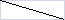 end example]The possible values for this attribute are defined by the XML Schema boolean datatype.diagonalUp (Diagonal Up)A boolean value indicating if the cell's diagonal border includes a diagonal line, starting at the bottom left corner of the cell and moving up to the top right corner of the cell.[Example:This example shows a thin diagonal up line: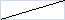 end example]The possible values for this attribute are defined by the XML Schema boolean datatype.outline (Outline)A boolean value indicating if left, right, top, and bottom borders should be applied only to outside borders of a cell range.The possible values for this attribute are defined by the XML Schema boolean datatype.